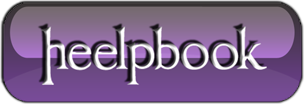 Resize command prompt (cmd.exe) window through command “mode” (Microsoft Windows)ScenarioI want to resize the command prompt window in a batch file, is it possible to set a height and width through something I can just add in the batch file?Solutionmode con:cols=[whatever you want] lines=[whatever you want]The unit is the number of characters that fit in the command prompt, for example:mode con:cols=80 lines=100…will make the command prompt 80 ASCII chars of width and 100 of height.